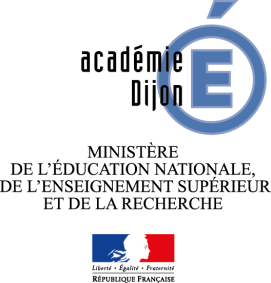 Pôle Etablissements et vie scolaireFrance Véret 03 80 44 86 33Merci de compléter cette fiche OFFRE DE MISSION en version Word et la renvoyer à l’adresse courriel : service.civique@ac-dijon.frNom et qualité du responsable de l’établissementNom et qualité du Tuteur Préciser type  EtablissementEcole-EPLE-CIOCode de l’établissementAdresse postale de l’établissement TéléphoneAdresse courrielDate de débutde missionDurée de la missionVolontaire 1Volontaire 1Volontaire 2Volontaire 2ACTIVITES DE VOTRE ORGANISMEDescriptif (5 à 8 lignes) : Descriptif de(s) missions Volontaire 1Numéro et titre de la fiche : indiquer l’intitulé de la mission principaleActivités : à retenir exclusivement dans les propositions des fiches-missionVolontaire 2Numéro et titre de la fiche : indiquer l’intitulé de la mission principaleActivités : à retenir exclusivement dans les propositions des fiches-mission 